xzkeh.k {ks= fodkl lfefr(jkM~l) jkuhpkSjh] fVgjh x<+oky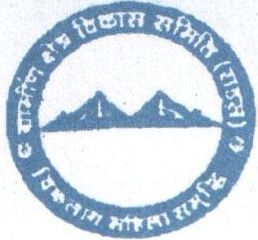 		Okkf"kZd&izxfr fjiksZVfoRrh; o"kZ&2018&19irk%& iksLV cSx uEcj&06]jkuhpkSjhfVgjh x<+oky]mRrjk[k.M+AnwjHkk"k %& 01376-252229(O)252404Email-radsgramin@yahoo.co.in&% laLFkk ifjp; %&xzkeh.k {ks= fodkl lfefr dh LFkkiuk lu~ 1996 esa efgykvksa ds l”kfDrdj.k] mRFkku] vuqlwfpr tkfr ds fgr esa ljdkj }kjk ikfjr u;s dkuwuks dhs  tkudkjh nsus rFkk muds fgrksa dh j{kk djus] ikfjokfjd U;k;ky;ksa ds ckjs esa tkudkjh nsus fujkfJrksa o`)ksa  ds fy, o`) fuoklksa dk fuekZ.k djus] ioZrh; {ks= dh laLd`fr dyk@bfrgkl dk laj{k.k rFkk fodkl djus rFkk xzkeh.kksa ls dPpk eky ysdj mUgsa izf”k{k.k nsadj jkstxkj ds lk/ku tqVkus rFkk LokLF; izkjfEHkd f”k{kk ,oa LoPNrk rFkk fnC;kax O;fDr;ksa dks lekt dh eq[; /kkjk ls tksMus ds mn~ns”; ls dh xbZA rFkk laLFkk }kjk vius L=ksrksa ls 1997 ls 1998 rd 10 xzkeksa esa ckWyokMh dsUnzzksa dh LFkkiuk dh xbZ] rFkk laLFkk }kjk LoPNrk dk;Zdze pyk;s x;s laLFkk }kjk 1998 ls 1999 esa 10 Lo;a lgk;rk lewg dk xBu djds cSad ls fyadst djok;k x;kA 1999 ls 2000 esa 20 xzkeksa esa ckWyokM+h] fnC;kaxrk mUewyu dk;Zdze pyk;s x;s rFkk 84 efgyk eaxy ny] 32 Lo;a lgk;rk lewgksa dk xBu dj mUgsa cSad ls fyadst djok;k x;kA rFkk LoPNrk dk;Zdze pyk;s x;sA      laLFkk  }kjk 1996 ls 2000 rd tks Hkh dk;Zdze pyk;s x;s og vius L=ksrksa ls pyk;s x;s rFkk mlds Ik”pkr vko”;drk eglwl gksus ij lkslkbVh ,DV ds varxZr 1999 esa laLFkk dk jftLVsª”u fd;k x;k rRi”pkr 2001&02 esa ;wfulsQ ;kstuk ds varxZr laLFkk }kjk fofHkUu xkaoksa esa 100 ojlkrh VSadksa o 500 lLrs ’kkSpky;ksa dk fuekZ.k fd;k x;k laLFkk ds ikl vuqHkoh@n{k dk;ZdrkZ gSaA bUgha mn~ns”;ksa ls laLFkk }kjk efgykvksa ds mRFkku o muds l”kfDrdj.k gsrq Lo”kfDr] bfUnjk efgyk fodkl ifj;kstuk] ,dhd`r vkthfodk lg;ksx ifj;kstuk vkfn esa dk;Z fd;k x;k] lkFk gh fd”kksafj;ksa dks thou dkS”ky] LokLF; o csgrj f”k{kk gsrq fd”kksjh mRFkku ifj;kstuk esa dk;Z fd;k x;k o orZeku esa efgyk iq:"k vuqikr esa fujarj fxjkoV] tks fd Hkfo’; esa vkSj Hkh vlarqyu dk;e dj ldrk gS mlds fy, LokLF; foHkkx dh enn ls  dU;k Hkw.k gR;k fuokj.k ifj;kstuk pykbZ tk jgh gS ftlls xkWo xkWo rd izR;sd O;fDr dks csVh cpkus gsrq iszfjr fd;k tk jgk gS A lkFk gh efgykvksa ds dk;Zcks> dks de djus o mUgsa vkthfodk ls tksMus gsrq fVgjh ds CykWd izrkiuxj esa vkthfodk o dqcsj ifj;kstuk pyk;h x;h rFkk ck/kW izHkkfor {ks= FkkSy/kkj esa LFkkuh; jkstxkj dks c<kus ds fy;sa eqxhZ ikyu ifj;kstuk pykbZ  x;h laLFkk ds }kjk lM+d lqj{kk dsk /;ku esa j[kdj egRoiw.kZ dk;Z fd;s x;s gSaA laLFkk }kjk lu~ 2018&19 esa fofHkUu ifj;kstukvksa ds ek/;e ls tks dk;Z fd;s x;s mudk fooj.k fuEuor izLrqr gSA xzkeh.k {ks= fodkl lfefr jkuhpkSjh }kjk 2018&19 esa lapkfyr ifj;kstuk;sa ,oa dk;Zdze1&		ubZ jks’kuh ds rgr gfj}kj es 175 vYila[;d efgykvksa      dks izf’k{k.k2&	ftyk fnO;kWx ,oa iquZokl dsUnz }kjk A3&	efgyk fgalk] dU;k Hkzw.k gR;k dk;ZdzeA4&	,dhd``r vkthfodk ifj;kstuk dks fdz;kUo;uA5& xjhc cPpksa gsrw dEI;wVj izf’k{k.k6&	 fi= ou dk;Zdze 7&	mjsMk ds }kjk ,d fnolh; dk;Z’kkyk dk vk;kstu8& u’kklekIrh gsrw tkx:drkdkWdVsy ikVhZ dk cfgLdkj gsrq      ,d igyA9&	fofHkUu xkWoksa es vUkkFk o fo/kok ds cPpksa dks vkfFkZd      lgk;rk10& fofHkUu f'kfojksa dk vk;kstuAubZ jks’kuh ds rgr izf’k{k.kvYila[;d dY;k.k ea=ky; Hkkjr ljdkj ds }kjk foriksf'kr ubZ jks’kuh ifj;kstuk laLFkk ds }kjk gfj}kj ftys ds cgknjkckn es pyk;h x;hA ftles Hkkjr ljdkj ds }kjk fn;s x;s ekWMyl O;ogkj ifjoZru ] fMftVy lk{kjrk] forh; iz.kkfy;kW]LokLF; vkSj LoPNrk]efgykvksa es usr`Ro dq’kyrk,a] efgykvksa ds dkuwuh vf/kdkj] thou dkS’ky]‘'kSf{kd l’kfDrdj.k] LoPN Hkkjr ij 6 fnolh; izf’k{k.k fuEu LFkkuksa es vk;ksftr fd;k x;kA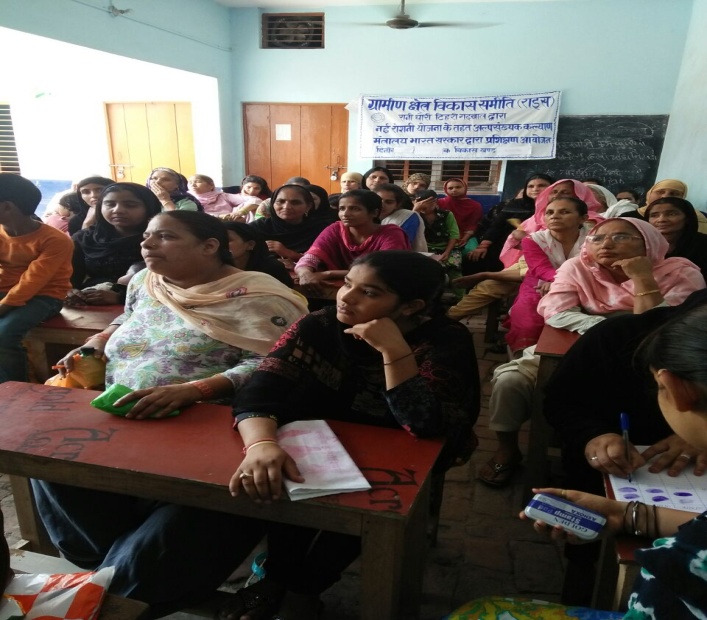 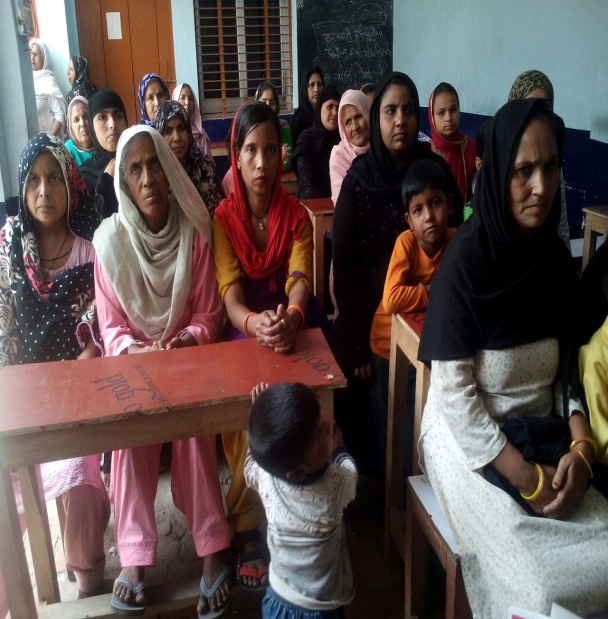 vYila[;d efgyk,sa izf’k{k.k ysrh gqbZbl izf’k{k.k ds gksus ls efgykvksa es vkRefuZHkjrk cM+h gSA rFkk efghykvksa es lkekftd tkx:drk vkbZ gSAu’kk mUeqyu dk;ZdzelaLFkk ds }kjk ;qokvksa es u’kk de gks bldks fy, iqfyl iz’kklu o fof/kd lsok izkf/kdj.k ds ek/;e ls fofHkUu Ldwyks dkyst o ;qokvksa o xkWoksa es tkx:drk vfHk;ku pyk;kx;kA ftles mudks u’ks gksus okys chekfj;ksa rFkk muds mik; ij tkx:drk fd x;hAefyu cfLr Vhu 'kSM ckSjkM+hlRdkj gksVy pEckdkeZy Ldwy pEckfo|k efUnj mfu;kylkjhjkbdk jkuhpkSjhjkbdk pEckjkbdk udksVizrki b.Vj dkyst ckSjkM+h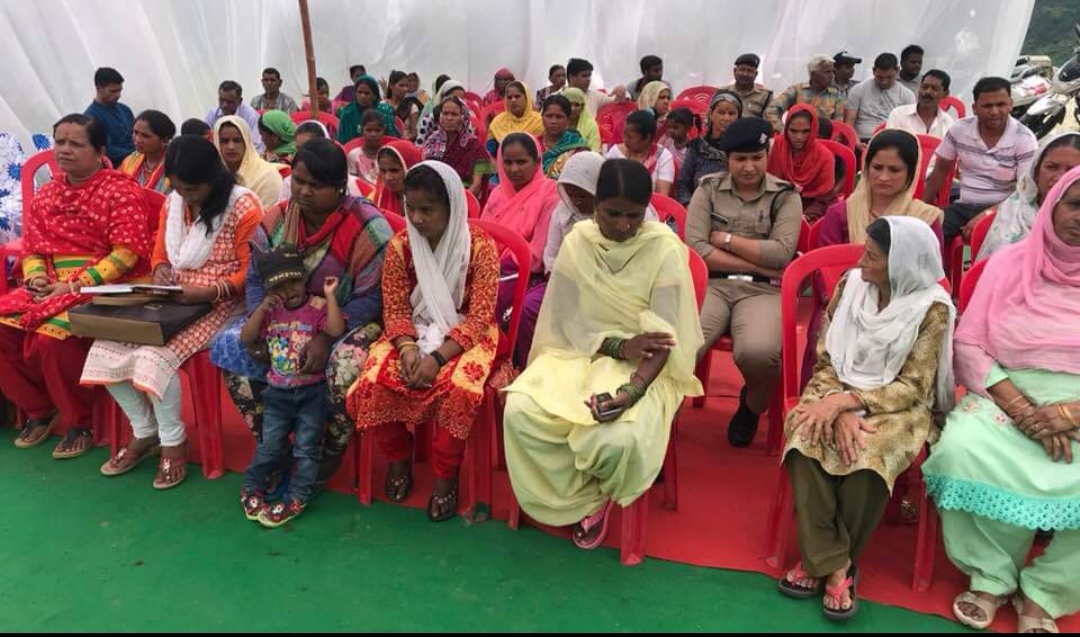 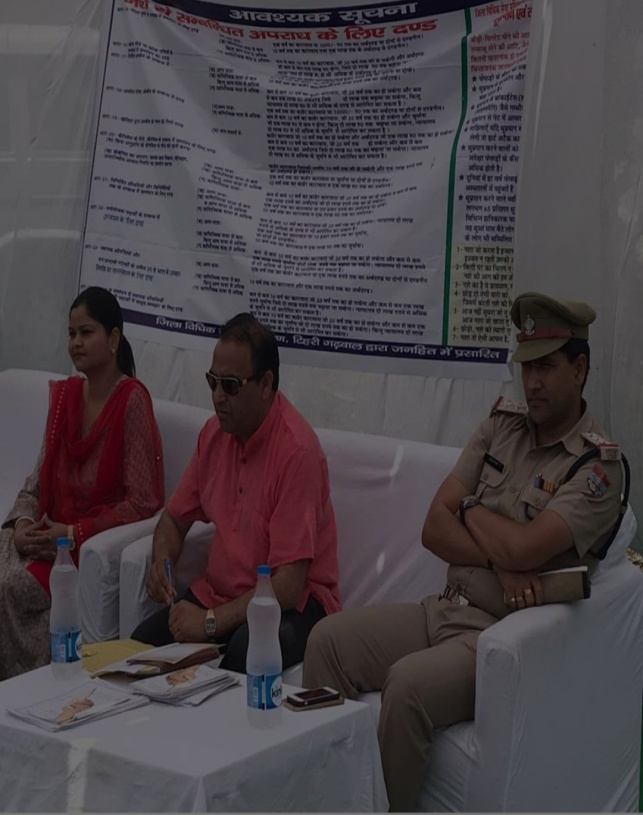 laLFkk ds }kjk fcuk dkWdVsy ikVhZ dh 'kknh vk;ksftr fd x;h ftles dksVh xkao dh euh"kk ds }kjk fcuk dkWdVsy dh 'kknh djus ij rFkk fn[kksy xkao dh liuk ds }kjk fcuk dkWdVsy ikVhZ ds fookg djus ij izksRlkfgr fd;k x;kA ftles izksRlkgu ds :i es 2100 dh /kujkf’k o iz’kfLr i= iz/kku fd;k x;kA xzke xqfu;kV xkWo ds efgykeaxy ny ds }kjk vius xkao es 'kjkc dk fcjks/k djus ij Hkh iq:Ld`r fd;k x;kAftyk fnO;kWx iquZokl dsUnzftyk fnO;kax iquZokl dsUnz Hkkjr ljdkj ds lkekftd vf/kdkfjrk ea=ky; ds }kjk foriksf"kr gS tks fd ftyk vLirky ckSjkMh es fLFkfr gS ftyk fnO;kax iquZokl dsUnz ds  ek/;e ls fnO;kax tuks gsrq xsLV gkml :dus ds fy,ss cuk;k x;k gSA ftles fnO;kax tu fu’kqYd :drs gSaA bl lky 240 fnO;kax tu xsLVgkml es :dsA ftyk fnO;kax tuks dsk bl o"kZ fuEu lkexzh miyC/k djk;h x;hA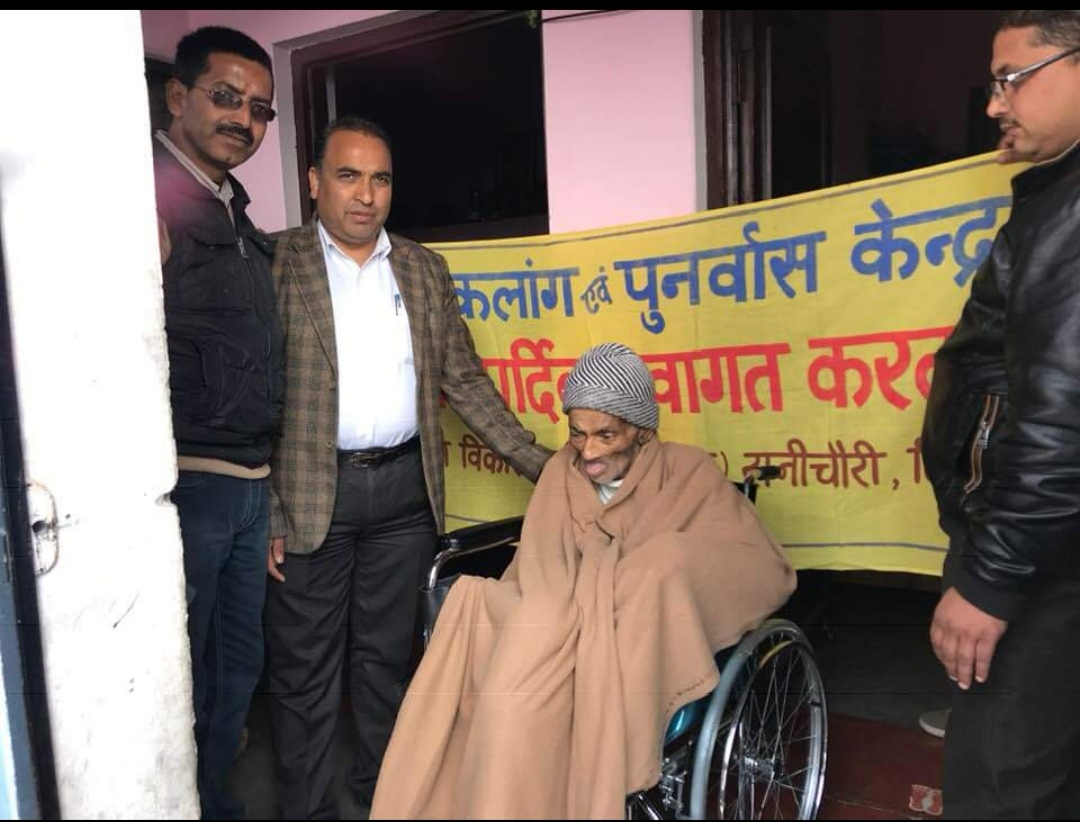 fnO;kax tu dks Oghy ps;j miyC/k djrs gq,s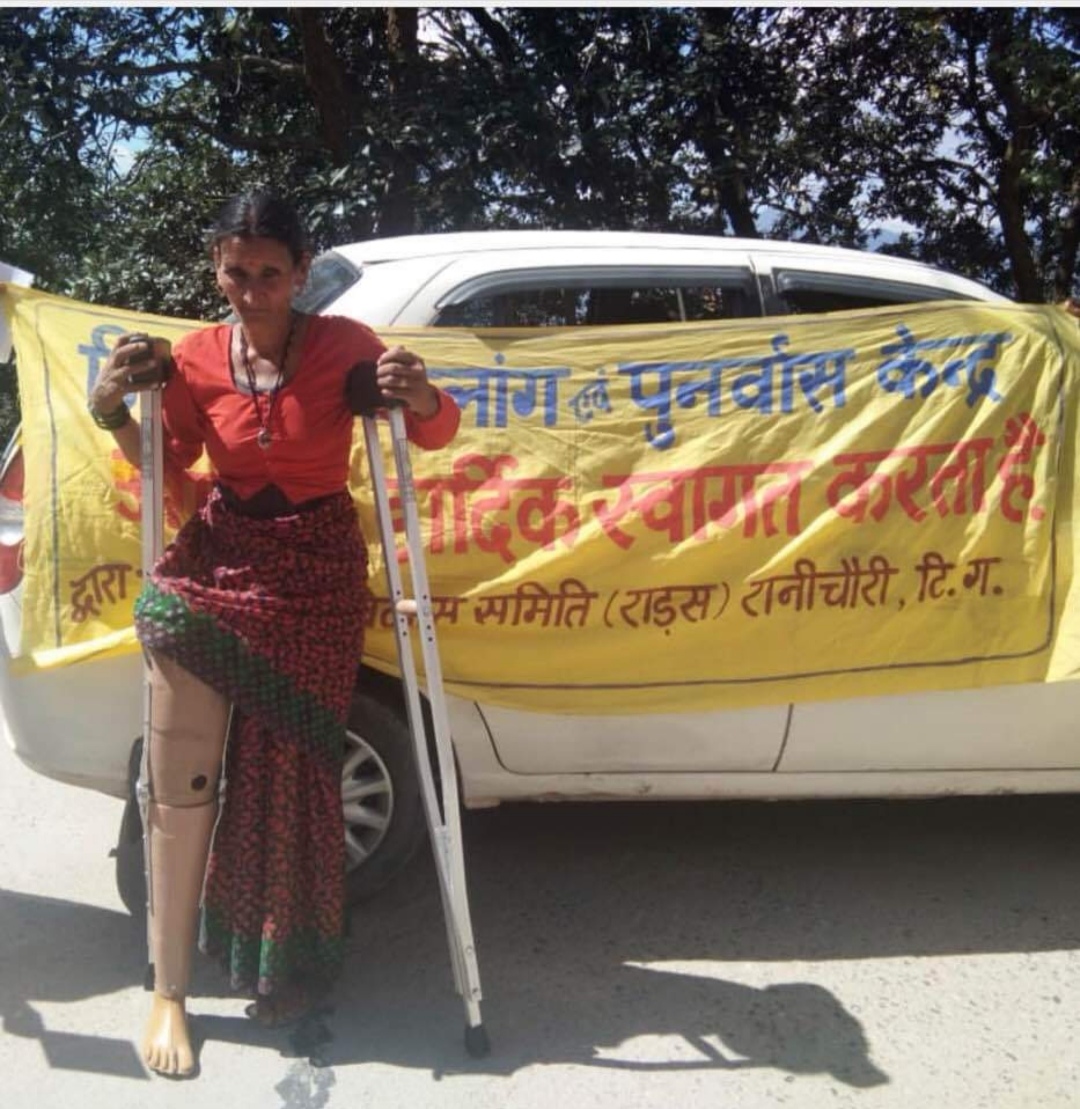 fnO;kWx tu dks d`f=e iSj miyC/k djkrs gq,sus’kuy VªLV ds lg;ksx ls 15 yhxy xktZu fu;qDr fd x;h gSA ftykf/kdkjh ds ek/;e ls izR;sd rhu ekg es yksdyLrjh; lfefr dh cSBd vk;ksftr fd tkrh gSA ekuuh; lkWln th ds }kjk iq:Ld`r djrs gq,s%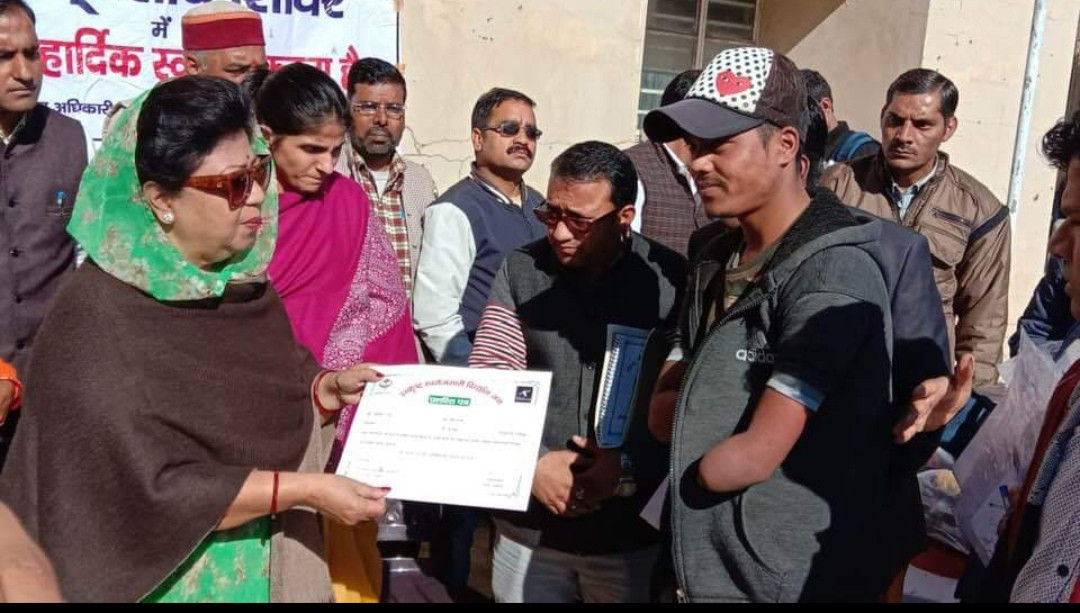 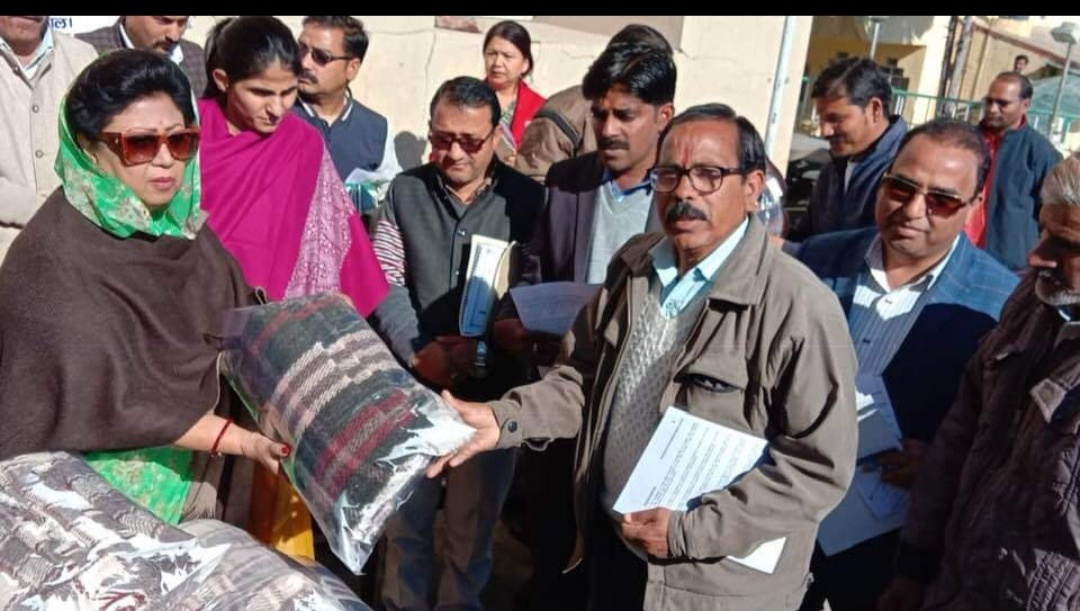 fi= ou dk;Zdzefi= ou dk;Zdze ds rgr 26 xkaoks es fi= ou yxok;k x;k gSA ftles 02 xkao HkkVwlS.k dksVhxkM es iw.kZ :i  ls dk;Z 'kq: gks x;k gSAxkWo 1-uSy 2- MkxhZ 3- eqM;kxkWo 4- lkcyh 5- xqYMh 6- MMwj 7- iSU;wyk 8- uokxj 9-ikVk 10- fn;wjh 11-L;wVk 12- tkSy 13- lqnkMk 14- /kkSY;k.kh 15- Fkku 16- fn[kksyxkWo 17-eTt;wM 18-pkSif<;kyh 19 pkSif<+;ky xkao 20-pwjsM+/kkj 21- Iykl 22- dVkYMh 23- HkkVwlS.k 24- nkSy 25- xqfu;kVxkao 26- fcMdksVMkxhZ HkkVwlS.k dksVhxkM fcMdksV o xqfu;kVxkWo us lkoZtfud Hkwfe ij fi=ou dk;Zdze 'kq: fd;k gSA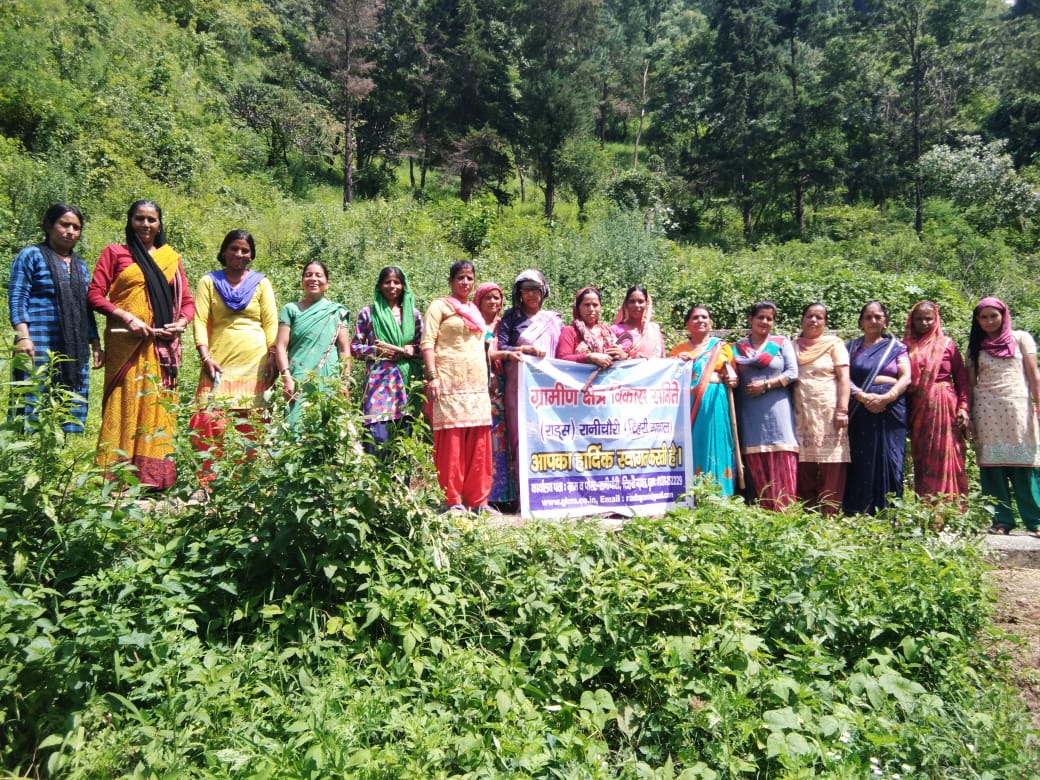 bldk eq[; mnsn’; isMksa dks dSls cpk;k tk; rFkk dSls budk laj{k.k fd;k tk; bl ij fopkj fd;k tkuk pkfg,sA blds rgr laLFkk ds }kjk ;g dk;Zdze es pyk;k x;k gS A blds rgr laLFkk ds fofHkUu xkaoksa es pyk;k x;k gSAvkftfodk ifj;kstuk%& vYeksMk ds rkMh[ksr o L;kyns Cykd es pyk;h x;h ftldh izxfr bl izdkj gS%&Federation turnover:Financial status of the federations in Tarikhet block was established based on the business done under the project and utilization of the received amount in the business of federation and its members.In first year of the project Six federations were set up and has started its business after permission and guidance from District Management unit with a turnover of Rs. 1199651.49 and clear profit of Rs. 127629.23Establishment of L.D.P.E tanks:As per the needs of production groups in Tarikhet block and according to the norms of the project, there is development of irrigation tanks in the selected villages for which land was decided by the common agreement of all group members and N.O.C. Under this 75 tanks are developed with additional 5 new tanks are added. Tank costs Rs.43000 of which Rs.36550 is provided by project in two installments and rest Rs.6450 is afforded by the beneficiary.Crop insurance:Insurance of crops grown by the farmers was done to protect them from sudden losses.Farmers were made aware to protect themselves from economic losses caused.With the help of members of technical institute and analogue department, crops were insured under P.M crop insurance scheme.Under this total 3.52-hectare land crop was insured in tarikhet block.Milk collection center:It was set up to sell the milk of beneficiaries of the  project area with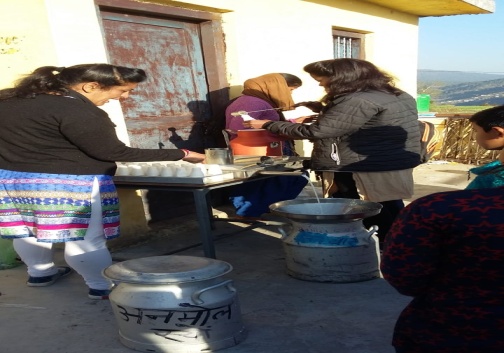 support of Uttarakhand livestockdevelopment board and Anchal.Convergence meeting with the milk producer beneficiarieswereorganized and were informed regarding benefitsof businessincoordination with Anchal and how to increase production by usingvaccination, deworming, animal feed, insuranceand A.I. A totalproduction of Rs. 33202, 46263 withprofit of Rs. 1660, 1387.89 wasrecorded in Faldakote SRc, Anmol Src ofTarikhet block respectively.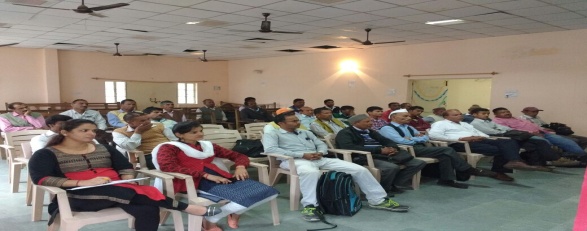 Block level Coordination and Monitoring Committee:Under this technical agency RADS, along with analogue department, PanchayatiRaj members and federation members every trimester block level meetingis organized to acknowledge the departmental officers of Tarikhet block.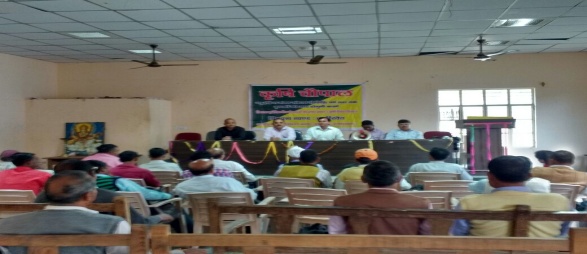 Collection centre: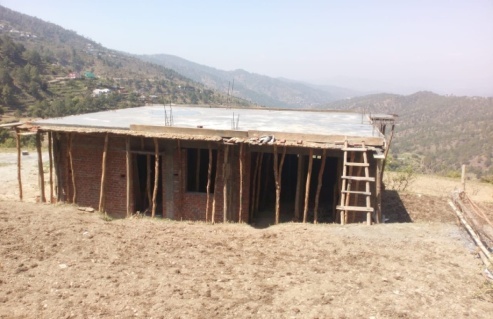 These centers were developed with an aim to collect the products from village level small collection centers and after proper grading and packaging to be marketed.1nali land was taken by federation in lease for 30 years from the village member.This yearFaldakote SRc,Nayi Kranti Src,Anmol Src,collection center’s construction is Approximately completed while Nayi Shakti Src, Sherchaugaon  SRCs of Tarikhet block is in Work in progress.       	Mini collection centre: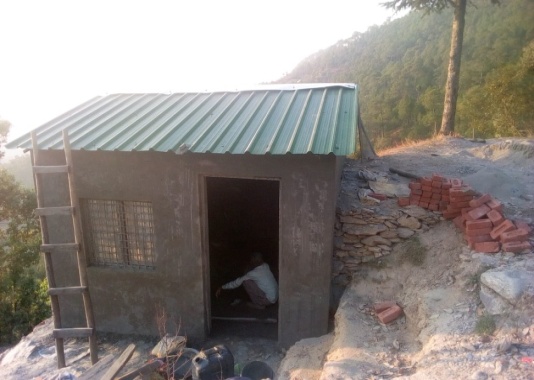                 	For collection of products within 5-6 villages one mini collection center is formed for easy collection of products and after proper packaging to be sold in the market.0.5nali land was taken by federation in lease for 10 years from the village members of Tarikhet block. As perthe norms, small collection centre of 10 *12 sq.ft.Fallow land:It is aimed to make the group members economically stronger by establishing a large fruit orchard.As per the directions and agreement, fruit orchard in 5 hectare land is developed by providing a total amount of each unit Rs.127500 in 2 terms by project and Rs.22500/- by federation.For this pit of 1 m2 and inter-plant space of 10 m for groundnut and 0.5 m2 with inter-plant space of 5 m for other plants is fixed. At Tarikhet blockat total of 6348 plants are sown in 2018-19. Establishment of animal fodder grass cluster:It was established with the aim to fulfill the fodder requirement of animals of the selected workspace round the year.For this Napier fodder grass  And Fodder plants  from Mahima  fal Ewam Chara Podhalaya is purchased for which financial support of Rs.42500/- per federation is given by the project and rest Rs.7500/- by the federation itself.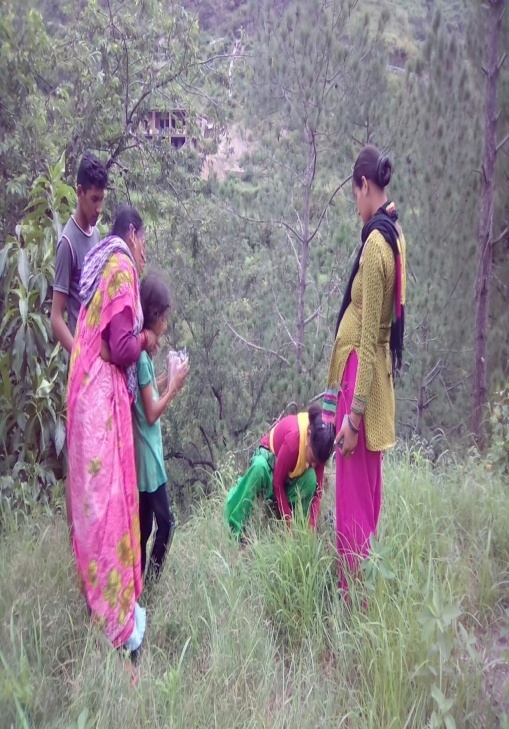 Area Chain link fencing:This is done to protect crop from damage caused by wild animals and to increase income from the income so gained. Under this chain link fencing  of 1170 m per federation is purchased Thrice for which Rs.248508 is provided by the project and rest by the federation itself.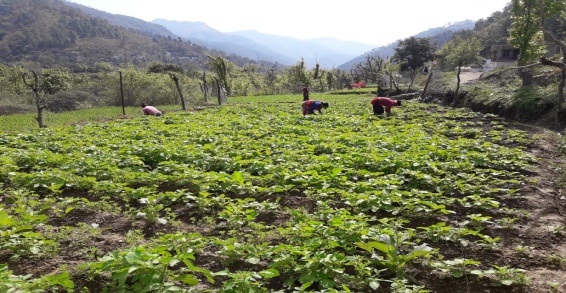 Seed distribution:The established productive group members were provided technical information regarding enhanced variety of seeds and plants. Thus, as per the needs seeds of ginger, Potato, radish, and turmeric were distributed.Convergence with line department: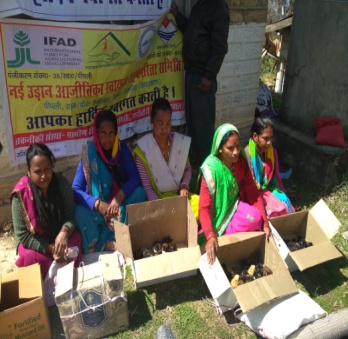 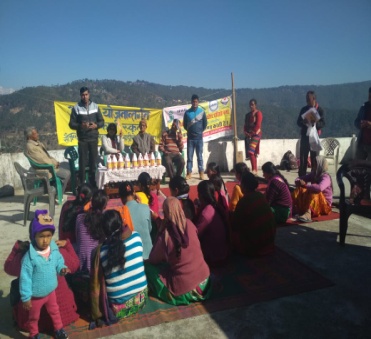 The established production groups were provided information regarding beneficial schemes developed by the govt. through facilitators of RADS technical institute at village and cluster level.Information regarding farm machinery, seeds,Chicks Distribution,vaccination, deworming, insurancewere given.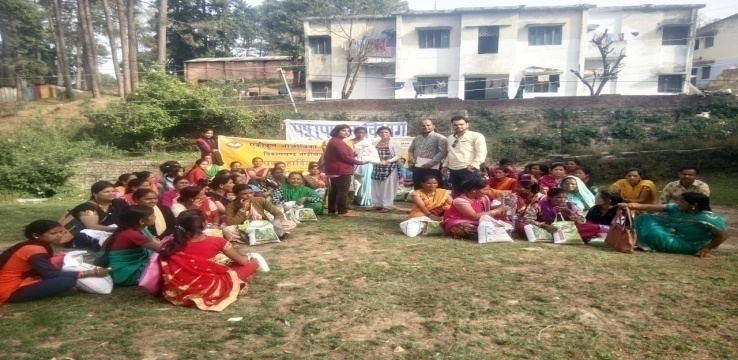 Vocational  training program:Within I.L.S.P. the unemployed and volunteer male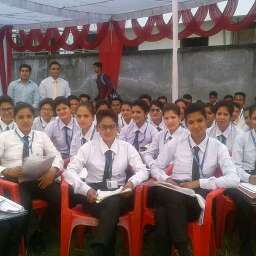 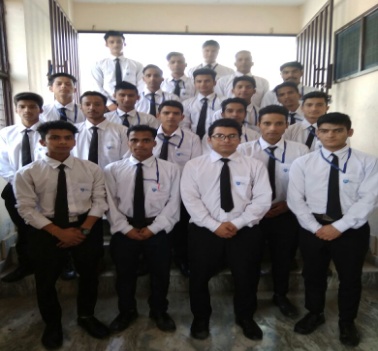  and female  candidates were trained and linked with employment. Under ILSP , 60 youths Students were trained in Hotel management courseFrom haldwani and sauni Hotel management Institute With Courses front Office,Servicing,Cook Etc.Voluntary business training program: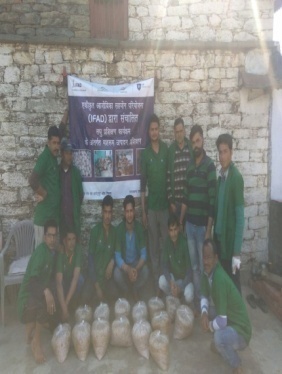 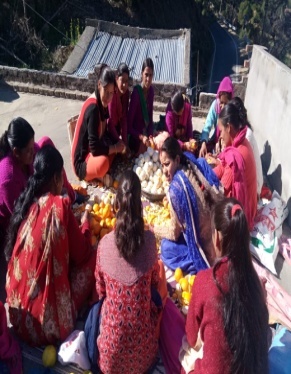 Within I.L.S.P. the unemployed and volunteer male and female candidates were trained and linked with employment. Under these, 35 women 12 man were trained by Horticulture And fruit processing Center produce juice,pickleAnd mashroom Produce Traning under ILSP in Tarikhet.Work done by technical institution in financial year2018-191-Food security and livelihood grouth-The food security and livelihood  enhanchment five manufacturing  groups were formed in the financial year 2018-2019 in the syalde block which has 80% women,their details,1-Under the integrated livelihood cooperation project how many village are there through technical agencie RADS and how many groups  members GEN,SC,OBC are there.2-Group saving and meeting- 371 group meeting are being regularized by the project workers and their regular saving have also been increased financial transactions are also being done through the saving made by the group, which is used by the members of the group to fulfill their domestic needs childrens fees are being made for cattle farming which are as follws,   3- Under the integrated livelihood cooperation project six(6) federation  have been set up by   the technical institution  RADS SYALDE which are being bod meetings and three committee meeting every month,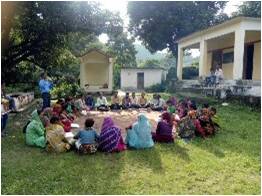 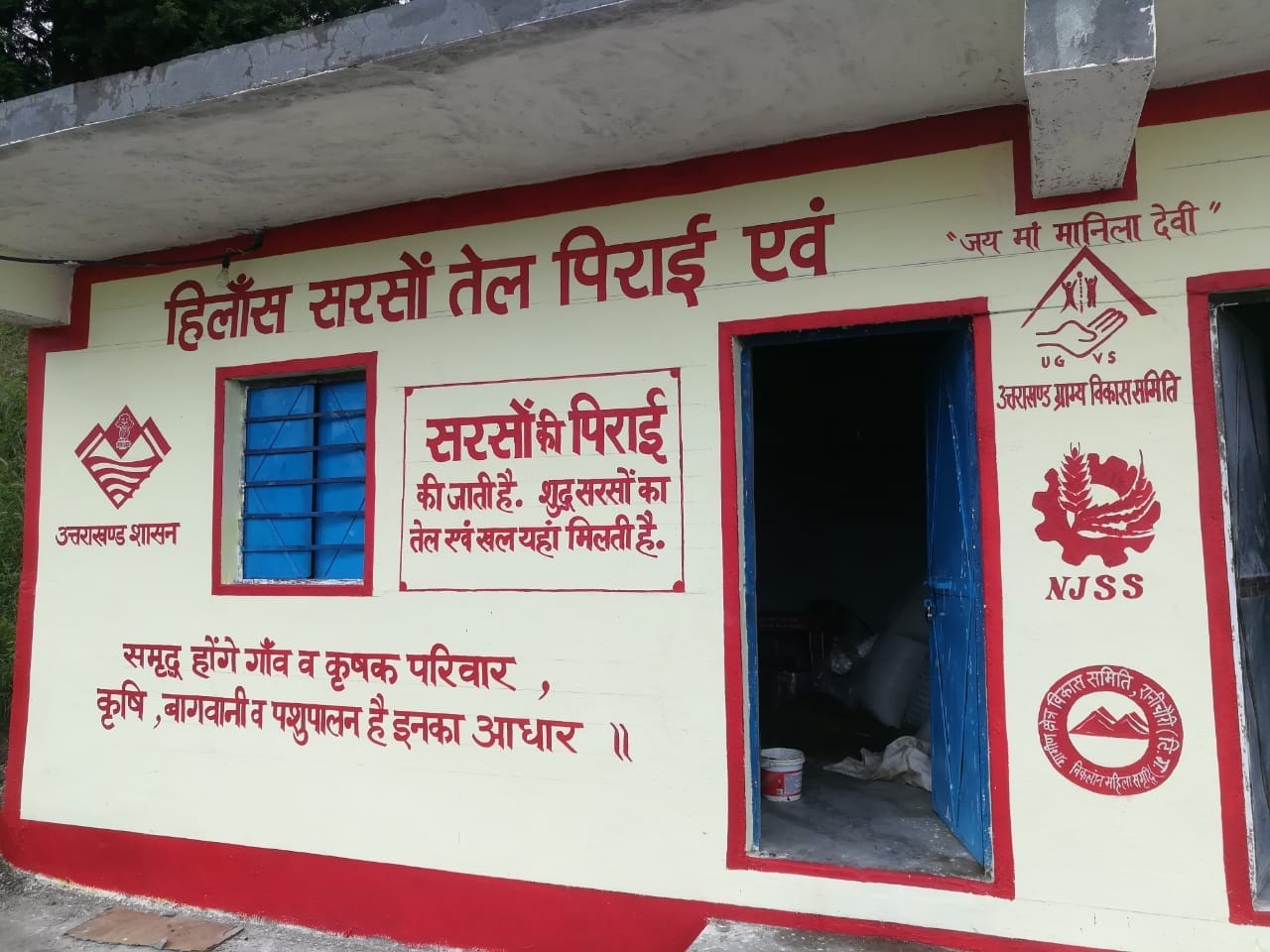 Other Activities- It has also been given the attention of the federation by the federation for the purpose of earning by the institution RADS,ILSP in block syalde, in which the oil unit canteen, dairy production etc,Oil unit- The mustard is collected by the groups members and seat to the oil unit and the mustard oil is produced wich is know as the HINLASH MUSTARD oil this new awakening is being done by the nayejagritisrckalyanpur block syalde,B-Canteen- The restourent has been established by choukotvikassrc, which is located in the premises of the block office in which pure local dish is prepared and people of local dishes enjoy the name of  HILANS CANTEEN famously in block syalde,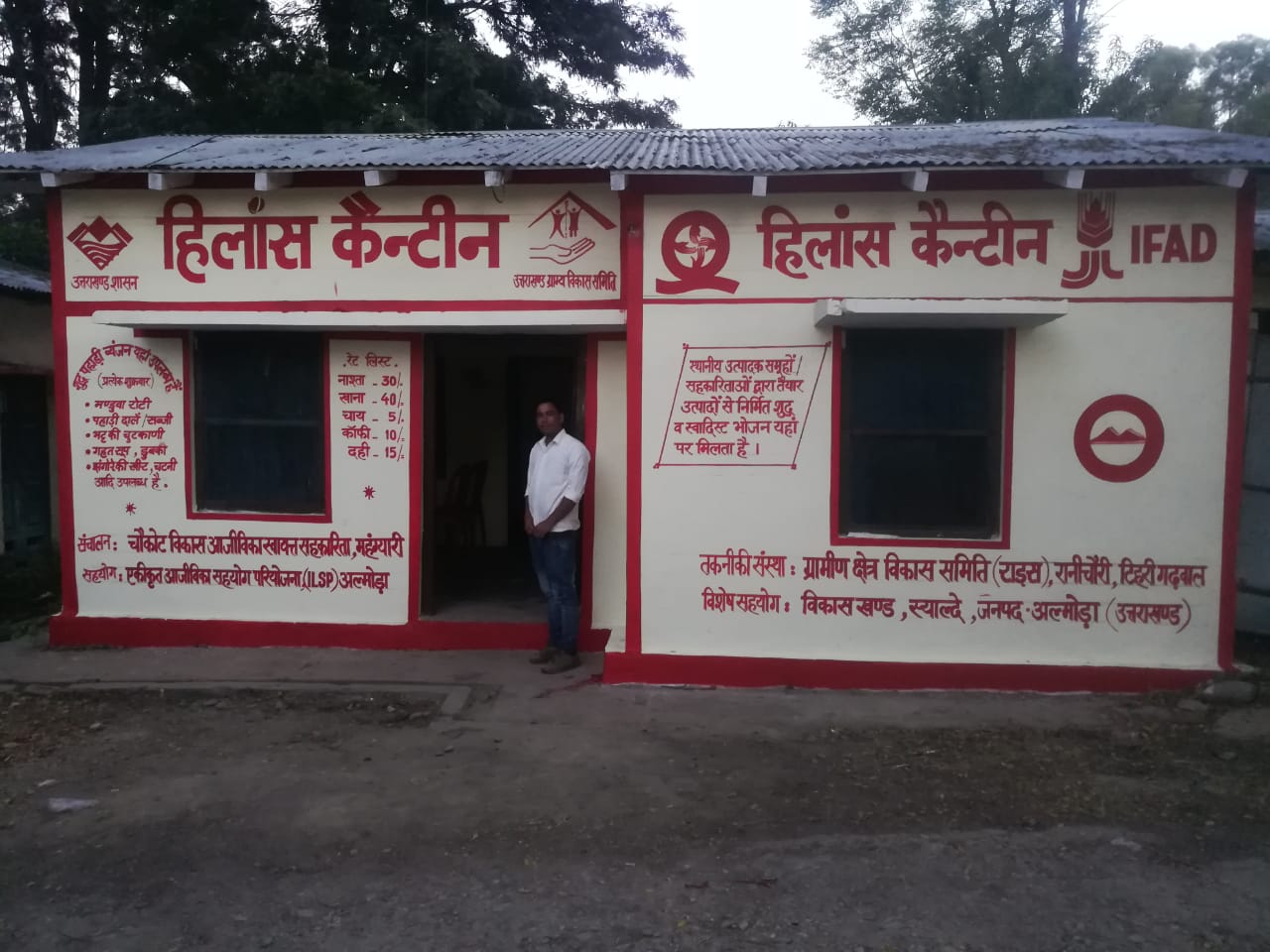 c. Daliya unit-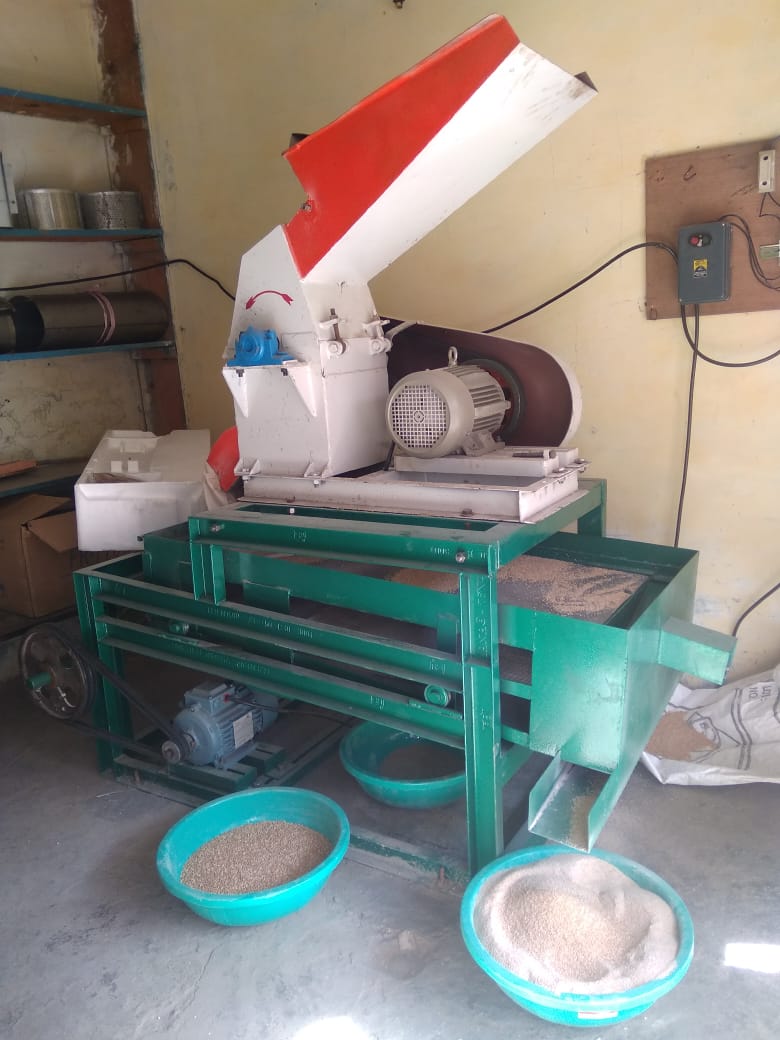 Turn over-Under the project in the financial year 2018-19 a local utility business is carred out in the value chain by the federation in the syalde block in which the income of the members of the group in increasing and the identity of the federation is becoming an identity,All src business 2018-2019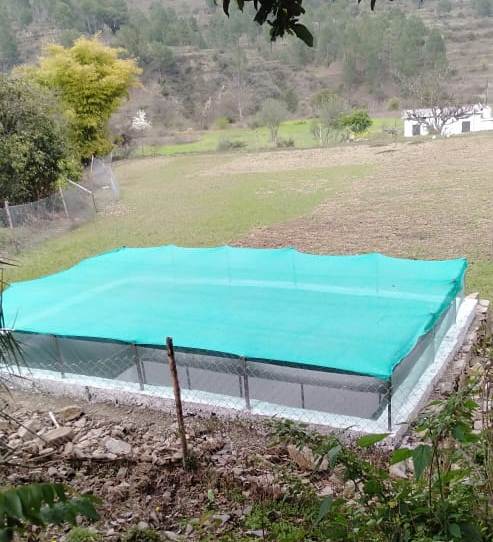 4-LDPE TANK-Total ldpe tank are 120 in block syalde and 31 modern ldpe tank and us are 45 tank renewation,These are used in the form of irrigation of farms,excessive raining water is collected and used in  irrigation sheedplantation,nursery,fishingetc,5- Mini collection center- Through the project a total of 18 mini collection centers have been set up in the financial year 2018-19 syalde block which is used by the group in production grading packaging,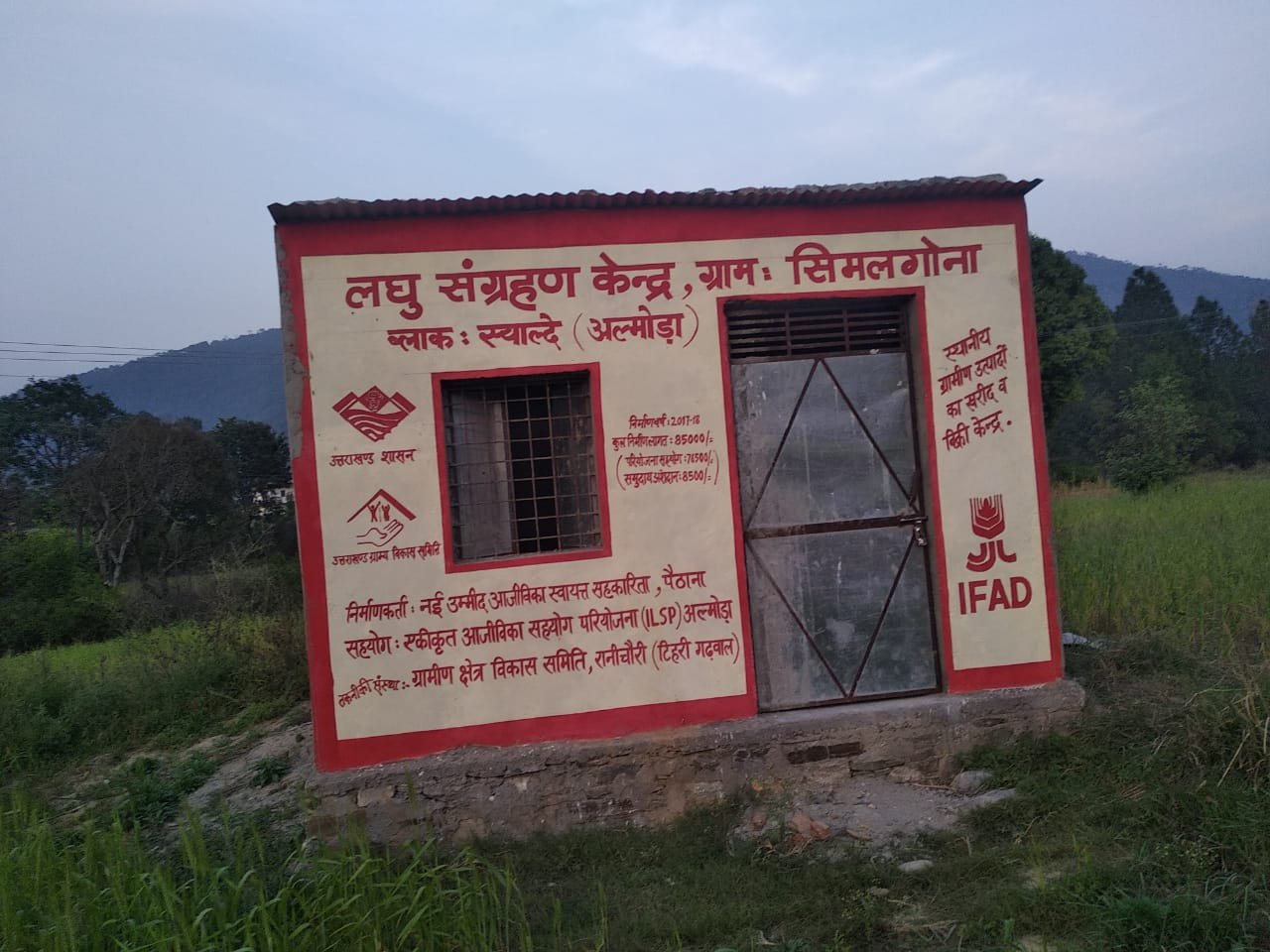 6-Collection center-Under the project 4 collection centers of financial year 2018-2019 are being utilized by the federation to grading packaging of the local product,7-Farm machinery bank-Farm machinery bank under the scheme ,six farm machinery bank have been set up by six federations in the syalde block through the agriculture department in which it is also being used by the federation and its rent is also being taken the federation and women there also a decrease in the functioning of food time is also being saved,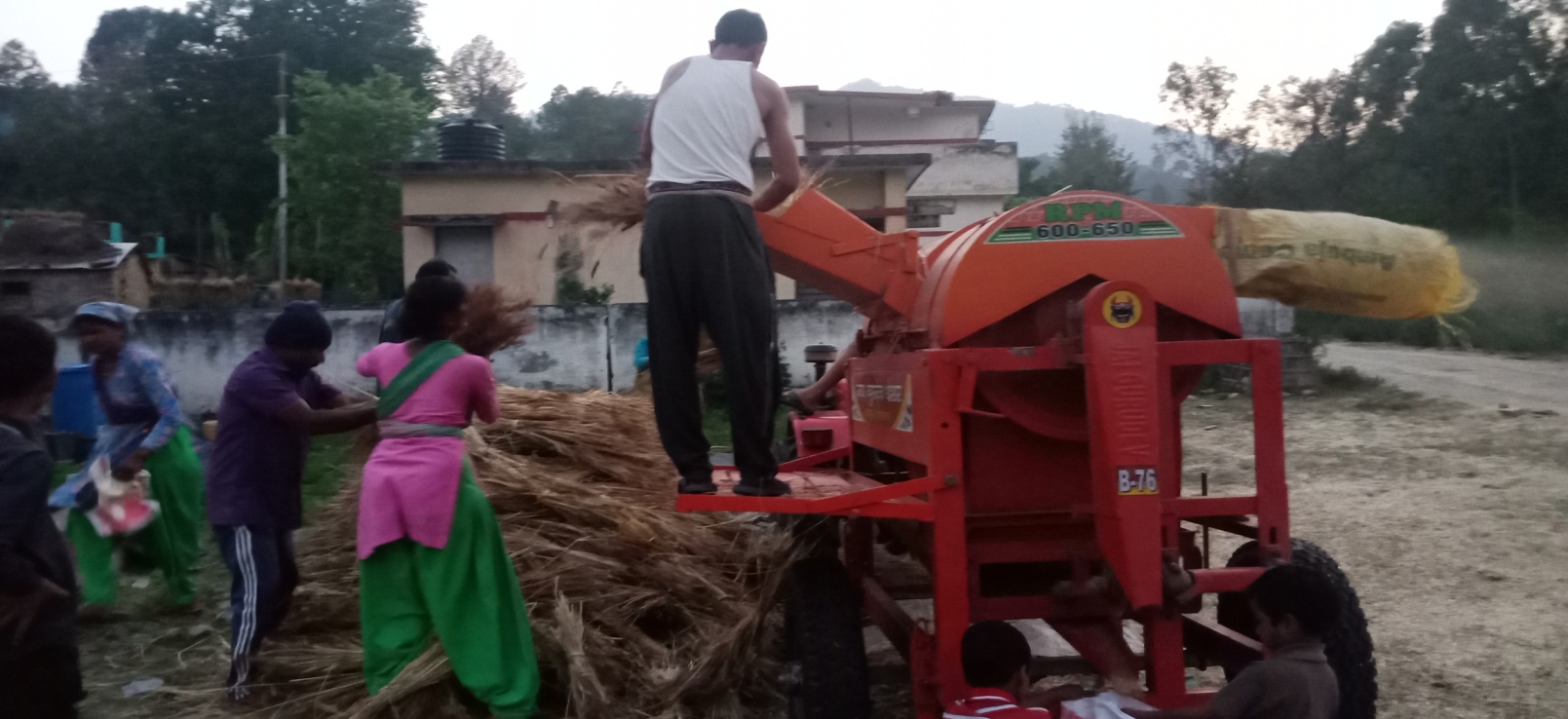 8- Fellow land- syalde block in financial  year 2018-19 the work of fellow land was curried out in the federation  250 nali drains to produce crop production in waslelands in which 127500by the federation and 22500 contribution,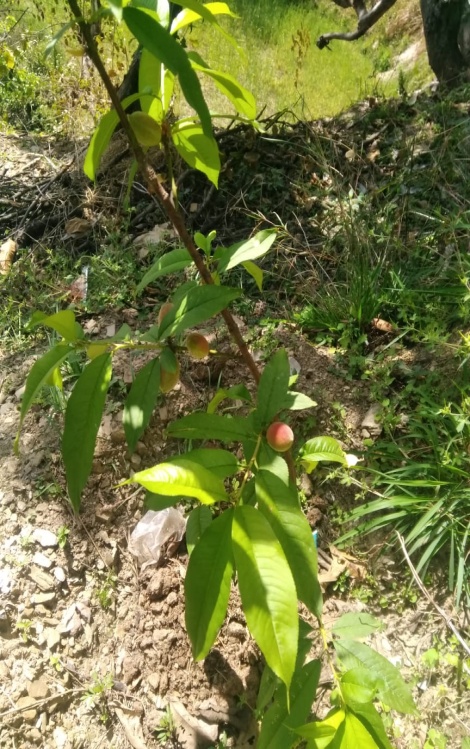 FELLOW LAND GAFF FELLING 2017-2018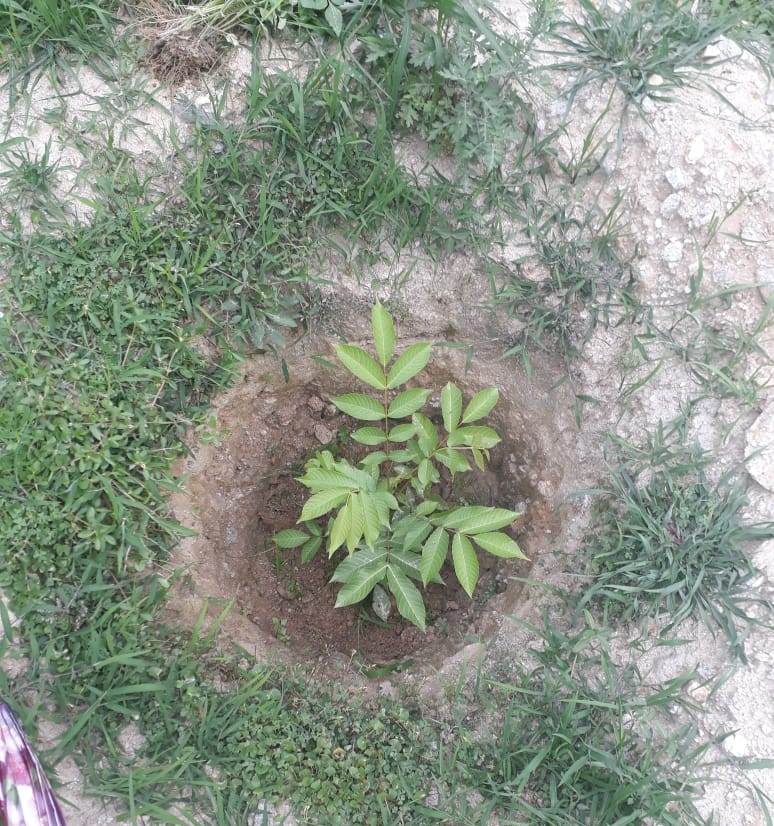 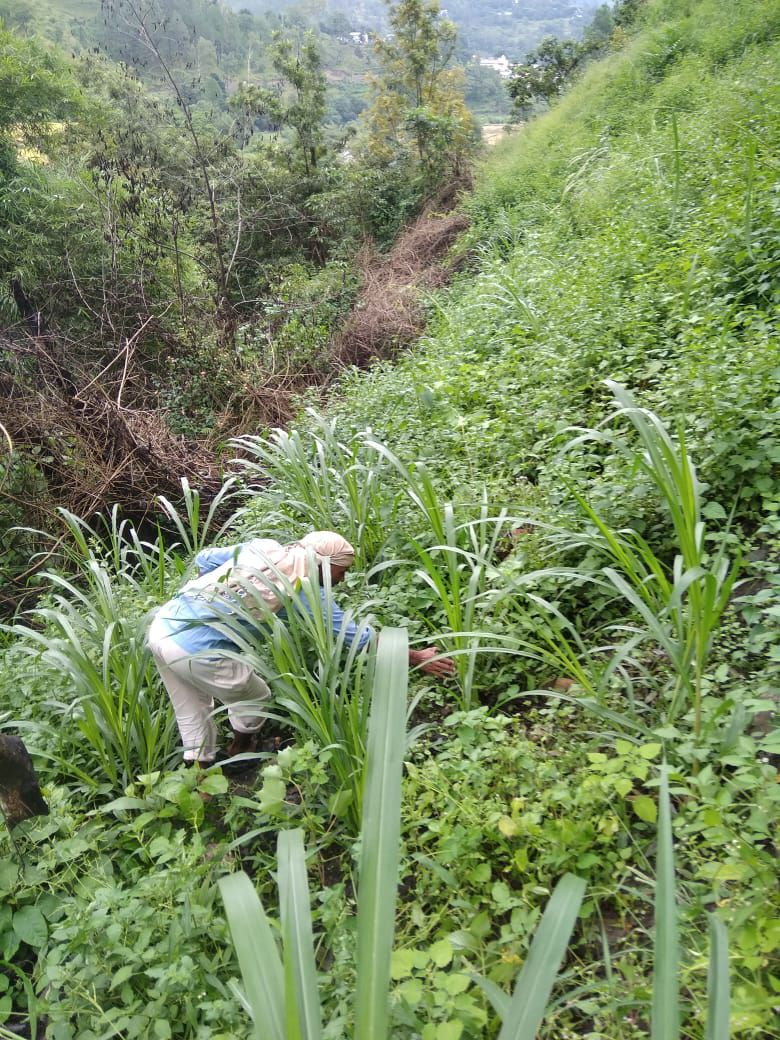 9-Fodder-Under the project through the technical institution the fodder activity has been set up in the barren land by the three federation in the syalde block which is increasing the milk production in which 42500 project have been spent and 7500 federations have been spent by the federation 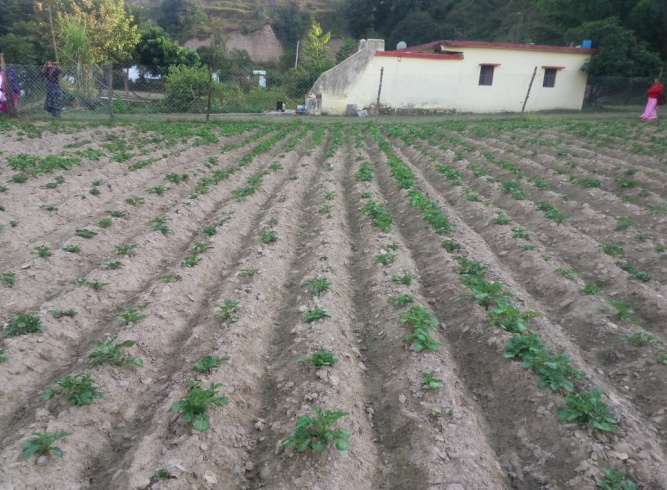 10-Fancing-To avoid the loss of wild animals in block syalde 21102 rm,38 villages used in fencing and cover 496 nali in the train and the fare is also being taken by the federation,Vocational traning- Under the integrated livelihood cooperation project, training was covlvcted in different types of trades by the agencie in vocational training and a job was also given after course,Food preservation-Auxiliary framing (food presenvation) was given to 30 members by farmer awareness federation from syalde block by which members of the group learned the pickle training,jam jelly training,juice training and sold in local market and gave the net profit to the federation,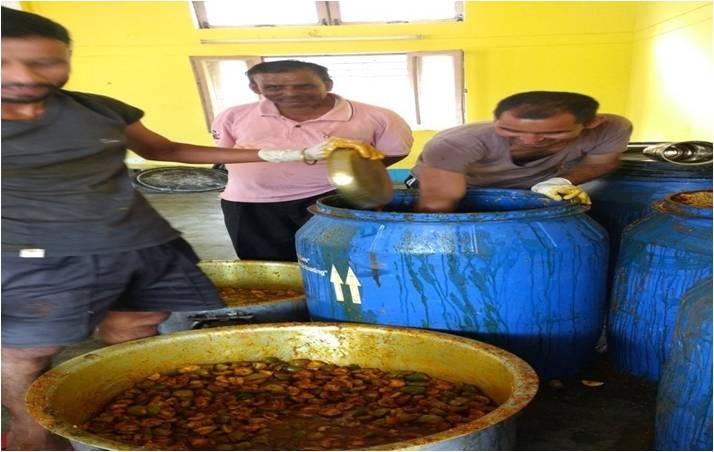 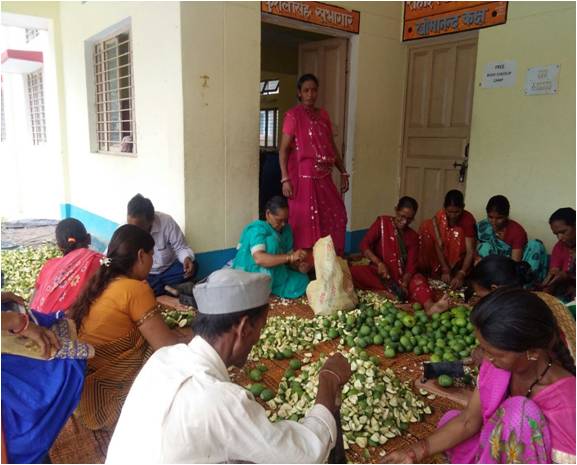 Convergence- Under the project the benefit was giver to the scheme of member of the croup from the government and non government department in the syalde development block as for the machinery, seed,manure thrower machine,fish pond, immunization,hdpe pipe, fruit plants, manregaetc, 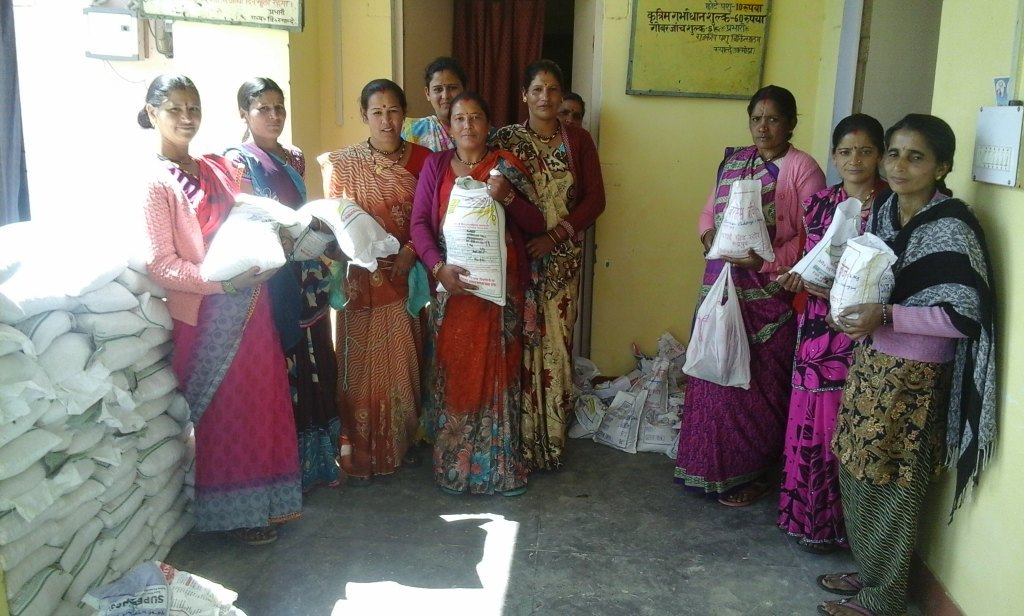 dzlafnukadfnukadLfkkumifLFkr efgyk,sadzladc lsdc rdLfkkumifLFkr efgyk,sa011-05-201806-05-2018 Cykd eq[;ky; cgknjkckn25021-05-201806-05-2018 vkWxuckMh dsUnz cgknjkckn250311-05-201816-05- 2018vkWxuckMh dsUnz cksaxyk250411-05-201816-05- 2018iapk;r Hkou cksaxyk250520-05-201825-05-2018vkWxuckMh dsUnz ljk;250620-05-201825-05-2018iapk;r Hkou ljk; 250701-06-201806-06-2018iapk;r Hkou 'kkgiqj25dzlaCykd dk ukelgk;d lkexzh dk fccj.klgk;d lkexzh dk fccj.klgk;d lkexzh dk fccj.klgk;d lkexzh dk fccj.klgk;d lkexzh dk fccj.klgk;d lkexzh dk fccj.kdzlaCykd dk ukep’ekdku dh e’khuOghy ps;jcS’kk[khNMhvU;01pEck9728141121002ujsUnzuxj620500301003fHkyaxuk3202030207004tk[k.kh/kkj2305010102005FkkSy/kkj620101010201iSj06izRkki uxj0020601030207tkSuiqj001070403008nsoiz;kx700300202009dhfrZuxj000000dqy3464732254103LCTurnover (Rs)Net Profit (Rs)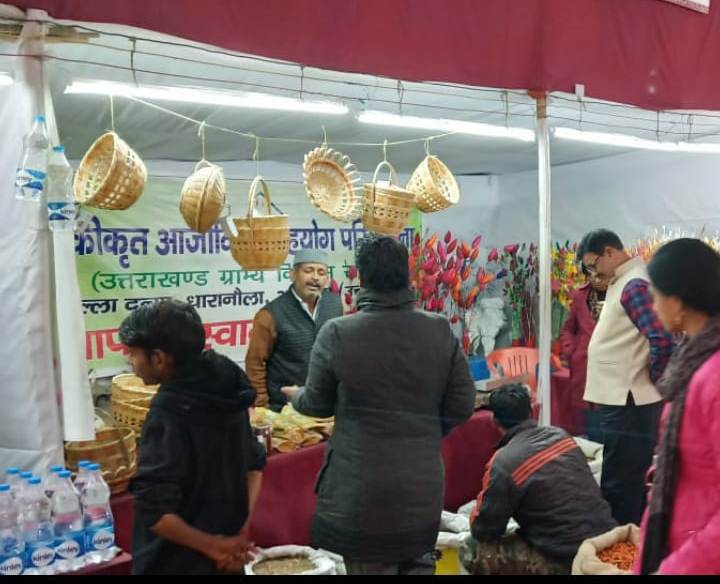 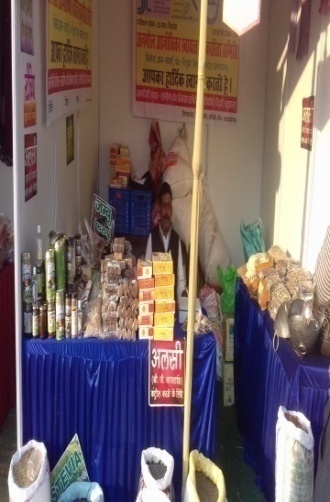 Nayi Kranti SRC
 Malla Biswa 281606.8922081.03Anmol SRC Billekh 149672.818576.5Faldakot SRC Jainoli 200258.9318672.07Sherchugaon
 SRC Bamsyun 339018.637593.9Nayi Udaan SRC Pipli 132228.216653.8Nayi Shakti SRC
 Pantkotali 96866.0714051.9361199651.49127629.23LCTanksArea (Nali)New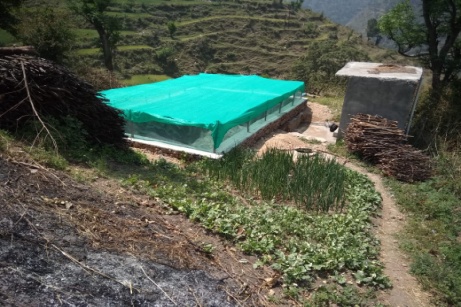 Nayi Kranti SRC115151556811515155Faldakote SRC156115Nayi Udan SRC124412Nayi Shakti SRC125212Anmol SRC125712Sherchougaon SRC14721468080LCVillageGroupsMembersInsured CropsInsured CropsInsured CropsInsured CropsTotal Area (Hec.)LCVillageGroupsMembersLentil in naliAreaWheat in naliAreaAnmol src1834550064212.8412.84Sherchaugaon Src111848004959.909.90Faldakote Src371500621.241.24Nayi Udaan src1110050.100.10Nayi Kranti Src55560.1210.020.14Nayi shakti Src3330060.120.126416812760.12121124.2224.34LCCenterMemberMilk (Ltr/Day)2018-192018-192018-19LCCenterMemberMilk (Ltr/Day)Turn Over (Rs)Profit (Rs)Profit RatioFaldakotSrc140353320216604 %Anmol Src13859.42462631387.893%227894.42784653047.897%Trim.DatePlaceMemberChair Person1 ST27-12-18Block Hall    30Block PramukhLCArea (Hec)VillageFruit Plants sowed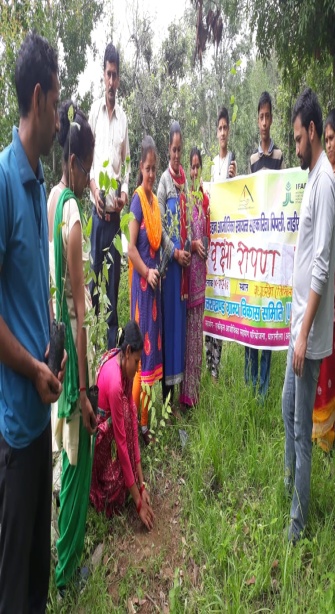 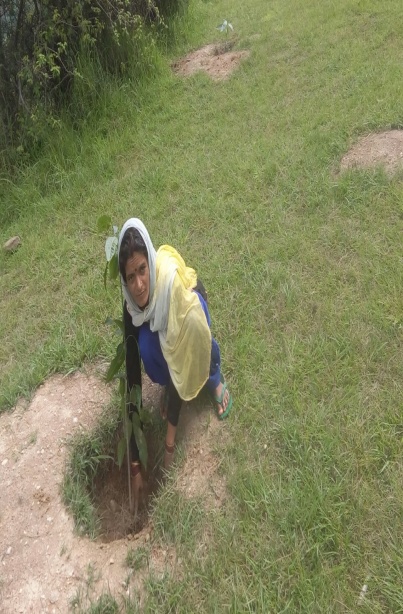 Nayi kranti src(malla vishwa)53980Faldakote src(jainoli)521118Sherchaugaon src(bamshyun)531022Nayi udan src(pipali)531139Nayi shakti src(pantkotuli)531066Anmol src (billekh)541023630186348LCArea(He)VillagePlantationPlantationLCArea(He)VillageNap (Q) 18-19FodTree 18-19Nayi kranti src(malla vishwa)54500Faldakote src(jainoli)511000Sherchaugaon src(bamshyun)5235 QTL.500Nayi udan src(pipali)5335 QTL.500Nayi shakti src(pantkotuli)5335 QTL.500Anmol src (billekh)5435 QTL.500630171403500LCVillageArea (Nali)BundlesLength(R/M)Duration(M)Rent (Rs)Sale (Rs)Nayi kranti src(malla vishwa)12 29 234 2820 637440 -Faldakote src(jainoli)8 57.5 230 3450 636720 -Sherchaugaon src(bamshyun)7 59 234 2820 637440 -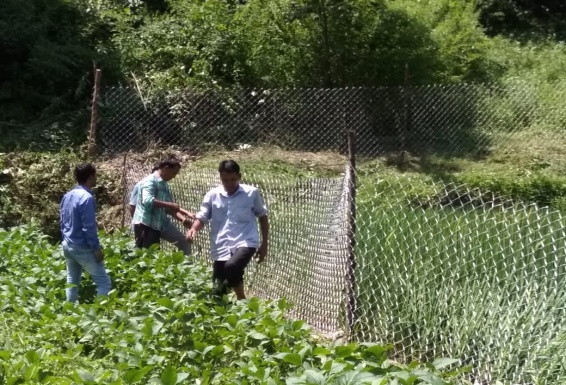 Nayi udan src(pipali)1 18 234 2340 637440 -Nayi shakti src(pantkotuli)7 27.5 234 1965 637440 -Anmol src (billekh)9 67.5 234 3510 637440 -644258.51400169056223920-ActivitiesVillageGroupMemberQuan/No.DepartmentPolyhouse3333Horticulture,tarikhetSyahi Hal2222Agriculture,BamshyunCrop Insurance3057127127Agriculture, TarikhetVermi Pit1177Agriculture, TarikhetWheat Seed4621223Agriculture, TarikhetLentil Seed1244Agriculture, AlmoraTurmeric  Seed161057100Horticulture, TarikhetCattle Vaccination142046Animal HusbandryGosala Renovation7888Animal HusbandryJayi Seed92183425Animal HusbandryBaerseem Seed45Animal HusbandryChicks Distribution8677551Animal HusbandryCheery and maize61890120Animal HusbandryHand Spray22144Horticulture, Bamshyuns.noNo of villageNo of groupTotal membersGENSCOBC112137135663069351146Financial yearTotal groupsCum saving  (Rs )Cum Loan (Rs)Cum returm (Rs)2018-20193711106789559260812596502S.noSrc nameBod meeting date every monthcommitte1Maakalinkasrcgudlekh1032Nayijagritisrckalyanpur933Naiummedsrcpaithana534Choukotvikassrcmaghyari835Devbhoomisrcbharsoli236Kissanjagritisrcgolna73S NONAME OF LCinvestmentTotal turn overTotal profitOil rate1Naijagritsrckalyanpur605007200011500120/ltS. noName of lcsinvestmentTotal turn overprofit 1Choukotvikassrcmaghyari7452413228166304S.NONAME OF LCSINVESTMENT EquipmentsinvestmentTotal turn overprofit1Maakalinkasrcgudlekh207000330004500012000LC NAMETOTAL INVESTMENTTOTAL TURNOVERTOTAL PROFITMaakalinkasrcgudlekh848719944435.595716.5Nayijagritisrckalyanpur35429939023335934Naiummedsrcpaithana53831962181258997Choukotvikassrcmaghyari65439374099696603Devbhoomisrcbharsoli483116535758.356220.8Kissanjagritisrcgolna337317.5429841.544565TOTAL3216163.53663076.3388036.3LCTANKSAREA NALIRENOVATEDNEWMaakalinkasrcgudlekh2050116Nayijagritisrckalyanpur206564Naiummedsrcpaithana2055116Choukotvikassrcmaghyari206076Devbhoomisrcbharsoli207085Kissanjagritisrcgolna207224LC NAMEVILL2018 MINI COLLECTION CENTER2019-2020MaakalinkasrcgudlekhGUDLEKH11NayijagritisrckalyanpurKALYANPUR22NaiummedsrcpaithanaPAITHANA30ChoukotvikassrcmaghyariMAGHYARI30DevbhoomisrcbharsoliBHARSOLI11KissanjagritisrcgolnaGOLNA40Src nameCluster nameNo of collection centerGprsKissanjagritisrcgolnaGOLNA1N-29’55.670E-79’14.119H-1045MChoukotvikassrcmaghyariMAGHYARI1N-29’80.07E-79’02.18H-922MNaiummedsrcpaithanaPAITHANA1N-29’82.69E-79’20.44H-849MDevbhoomisrcbharsoliBHARSOLI1N-29’90.03E-79’22.04H-945Ms.noBlock name Src name ClusterTotal investmentsubsideNet profitRecived rent H HAREA NALI 1syaldeNaiummedsrcpaithanaPaithana64341251473012868285001271311syaldeDevbhoomisrcbharsoliBharsoli7080125669065132236001081351syaldeChoukotvikassrcmaghyariMaghyari7080125669065132245001121651syaldeNaijagritisrckalyanpurKalyanpur6434125147301286826000101961syaldeKissanjagritisrcgolnaGolna64341251473012868258001411211syaldeMaakalinkasrcgudlekhGudlekh64341251473012868265001311471syaldetotal39896722172300181737234900       7207951syaldegrand total3989672.002172300.001817372.0034900720795s.noSrc namevillageMSL ¼m½Area nail citrusgauvalinchiJACKFRUITmangoawalatotal1Maakalinkasrcgudlekhmishrkhola138725055400312155010212Devbhoomisrcbharsolipatharkhola91825055415050156156010663Naijagritisrckalyanpurjuniyagari190125010200000010204ChoukotvikassrcmaghyariArrirajwar ,timiltanola,agaspur83025027700031255411435NaiummedsrcpaithanaTimli ,walmara89925027704681560901total1250.002682150509367795545151S.NOSRC NAME VILLAGE NAMENALIWALNUT,PEACHTOTAL PLANT1CHOUKOT VIKAS MAGHYARIAGASPUR 2505003508502MAA KALINKA GUDLEKHMISERKHOLA2505002507503KISSAN JAGRITI GOLNAKAFALGAIR250500300800totaltotaltotal75015009002400s.noSrc nameArea naliVillageGrass name1Devbhoomisrcbharsoli2501Nepiyar,bhimal2Choukotvikassrcmaghyari2502Nepair, bhimal3Naijagritisrckalyanpur2501Nepair ,s.noBlock name Src name R M PROJECT SUPPORT RECIVED RENT VILLAGE PG GROUP HH AREA NALI 1syaldeNaiummedsrcpaithana351773500017565923157381syaldeDevbhoomisrcbharsoli-351773500026910825105421syaldeChoukotvikassrcmaghyari3517735000204171219138391syaldeNaijagritisrckalyanpur351773500024972101914846.51syaldeKissanjagritisrcgolna351773500032526142393511syaldeMaakalinkasrcgudlekh3517735000343741221127381syaldeTOTAL 21102441000015676465130768254.5s.noGroups nameActivityvillagemembersdepartmenttotalno1Buras pg SeedBuraspani19agriculture16020pkt2MaakalinkashgSeedMathkhani5agriculture1005pkt3JagritipgSeedMathkhani17agriculture20010pkt4BhumiyapgSeedBajarkhola17agriculture20010pkt5MaabhagwatipgSeedGognayari10agriculture4604pkt6SamridhishgCowsheedKaihargaon5Animal husbandry1lacs17UjjwalapgCowsheedBhakuratalla11Animal husbandry1lacs18Jai durgepgCowsheedKaihargaon9Animal husbandry1lacs19Jai bhumiyashgCompost pidKaljheepajoshi13Animal husbandry4500110Guru gorakhnathpgCompost pidKaljheepajoshi9Animal husbandry4500111JyotipgCompost pidKaljheepajoshi7Animal husbandry4500112BhumiyadevtapgFishtank,pollyhouseKafalgair6horticulture1lacs113Jai nandapgAtta chakki,maduwatherserbharsoli9agriculture1lacs314NarnkardevtapgWarmi compostBharsoli9agriculture4500415SangampgWarmi compostBharsoli16agriculture4500616ParwatipgWarmi compostLalngari7agriculture4500717Jai nandapgWarmi compostBharsoli9agriculture45003